Food and Environmental Proficiency Testing Unit SAMPLE: STX00X  STEC / VTEC / EHEC (Shiga / verocytotoxic / enterohemorrhagic) testing:-	NE = Not ExaminedInterpretation of results:- Food and Environmental Proficiency Testing Unit SAMPLE: STX00XSTEC / VTEC / EHEC (Shiga / verocytotoxic / enterohemorrhagic) testing:-NE = Not ExaminedInterpretation of results:- Food and Environmental Proficiency Testing Unit Authorised by:									Date reported:Laboratory Identification no. Lab No                             METHOD QUESTIONNAIRE – not all findings will be presented in the scheme report (include as much detail as possible or references): Laboratory Identification no. (Check) Lab No                             Laboratory Identification no. Lab No                             Food and Environmental Proficiency Testing Unit Laboratory Identification no.  Lab No.                                      Dispatch date:    XX XXXX 20XX       Final date for return of results:    XX XXXX 20XX Food and Environmental Proficiency Testing Unit Laboratory Identification no.  Lab No.                                      Dispatch date:    XX XXXX 20XX       Final date for return of results:    XX XXXX 20XX Food and Environmental Proficiency Testing Unit Laboratory Identification no.  Lab No.                                      Dispatch date:    XX XXXX 20XX       Final date for return of results:    XX XXXX 20XX Food and Environmental Proficiency Testing Unit Laboratory Identification no.  Lab No.                                      Dispatch date:    XX XXXX 20XX       Final date for return of results:    XX XXXX 20XX Food and Environmental Proficiency Testing Unit Laboratory Identification no.  Lab No.                                      Dispatch date:    XX XXXX 20XX       Final date for return of results:    XX XXXX 20XX Contact details:The Organisers - FEPTUPublic Health England61 Colindale Avenue, London, NW9 5EQ, UK.        Fax:     +44 (0) 20 8200 8264      Tel:      +44 (0) 20 8327 7119    e-mail: foodeqa@phe.gov.ukContact details:The Organisers - FEPTUPublic Health England61 Colindale Avenue, London, NW9 5EQ, UK.        Fax:     +44 (0) 20 8200 8264      Tel:      +44 (0) 20 8327 7119    e-mail: foodeqa@phe.gov.uk                                                                               0006                                                                                                                                                            0006                                                                                                                                                            0006                                                                                                                                                            0006                                                                                                                                                            0006                                                                             Shiga toxin producing Escherichia coli (STEC) Request/Report FormShiga toxin producing Escherichia coli (STEC) Request/Report FormShiga toxin producing Escherichia coli (STEC) Request/Report FormShiga toxin producing Escherichia coli (STEC) Request/Report FormDistribution No.:  STXXXDistribution No.:  STXXXDistribution No.:  STXXXSample numbers:  STX00X & STX00X   Download the sample Instruction sheetDownload the sample Instruction sheetDownload the sample Instruction sheetwww.gov.uk/government/publications/shiga-toxin-escherichia-coli-scheme-sample-instruction-sheetDownload the safety data sheet:Download the safety data sheet:Download the safety data sheet:www.gov.uk/government/publications/safety-data-sheet-for-lenticulesIf you cannot examine any of these samples return your results as ‘Not examined’If you cannot examine any of these samples return your results as ‘Not examined’If you cannot examine any of these samples return your results as ‘Not examined’If you cannot examine any of these samples return your results as ‘Not examined’Request:Request:Request:Examine samples for STEC genesLaboratory Identification no.  Lab No.                                       Target GenesPositive (circle) CT valueNot examinedSerogroup(e.g. O157)Positive (circle)CT valueSerotype(e.g. H7)Positive (circle)CT value STEC virulence gene detection stx (stx 1/2 combined)Yes / No / NESTEC identification gene detectionO157Yes / No / NEYes / No / NE STEC virulence gene detection stx 1Yes / No / NESTEC identification gene detectionO26Yes / No / NEYes / No / NE STEC virulence gene detection stx 2Yes / No / NESTEC identification gene detectionO103Yes / No / NEYes / No / NE STEC virulence gene detection eae Yes / No / NESTEC identification gene detectionO104Yes / No / NEYes / No / NE STEC virulence gene detection Other ……..Yes / No / NESTEC identification gene detectionO111Yes / No / NEYes / No / NE STEC virulence gene detection STEC identification gene detectionO145Yes / No / NEYes / No / NE STEC virulence gene detection STEC identification gene detectionOther……….Yes / No / NEYes / No / NESelect interpretation of your resultsSelect interpretation of your resultsExplanationNot examined / Not applicable STEC not detected in the test portion of x g or xmlPresumptive detection of STEC in the test portion of x g or x mlPresumptive detection of STEC causing the attaching and effacing lesion in the test portion of x g or x mlPresumptive detection of STEC of xx serogroup in the test portion of x g or x mlOther:Laboratory Identification no.  Lab No.                                       Target GenesPositive (circle) CT valueNot examinedSerogroup(e.g. O157)Positive (circle)CT valueSerotype(e.g. H7)Positive (circle)CT value STEC virulence gene detection stx (stx 1/2 combined)Yes / No / NESTEC identification gene detectionO157Yes / No / NEYes / No / NE STEC virulence gene detection stx 1Yes / No / NESTEC identification gene detectionO26Yes / No / NEYes / No / NE STEC virulence gene detection stx 2Yes / No / NESTEC identification gene detectionO103Yes / No / NEYes / No / NE STEC virulence gene detection eae Yes / No / NESTEC identification gene detectionO104Yes / No / NEYes / No / NE STEC virulence gene detection Other ……..Yes / No / NESTEC identification gene detectionO111Yes / No / NEYes / No / NE STEC virulence gene detection STEC identification gene detectionO145Yes / No / NEYes / No / NE STEC virulence gene detection STEC identification gene detectionOther……….Yes / No / NEYes / No / NESelect interpretation of your resultsSelect interpretation of your resultsExplanationNot examined / Not applicable STEC not detected in the test portion of x g or xmlPresumptive detection of STEC in the test portion of x g or x mlPresumptive detection of STEC causing the attaching and effacing lesion in the test portion of x g or x mlPresumptive detection of STEC of xx serogroup in the test portion of x g or x mlOther:Laboratory Identification no. Lab No.                                       Any further comments:-1. Do you exactly follow ISO/TS 13136:2012 Microbiology of food and animal feed -- Real-time polymerase chain reaction (PCR)-based method for the detection of food-borne pathogens - Horizontal method for the detection of Shiga toxin-producing Escherichia coli (STEC) and the determination of O157, O111, O26, O103 and O145 serogroupsYESNO2. If the answer to question 1 is NO please state deviations to ISO/TS 13136:2012 3. For routine samples, briefly describe your enrichment processe.g. 25 g into 225 ml mTSB+N/BPW 41.5 °C for 24hr 4. Provide the details of your DNA extraction kit Include company name, kit name, protocol(s) if applicable:e.g., Promega, Maxwell® 16 Cell DNA purification kit5. If your DNA extraction process requires a platform please state platform used 6. State if you use conventional RT PCR or real-time RT PCR7. If using a commercial kit for primer / probe / amplification mixPlease provide company name, kit name: e.g., Bio-Rad, IQ-Check STEC SerO; Bio-Rad IQ-Check® STEC VirX8. What volume of extracted DNA is used?9. Please complete the Cycle information tablesPre-incubation: Cycle information:Other: 10. Amplification platform usede.g. Bio-Rad CFX96 Touch™ Deep Well   RT-PCR Detection Systems11. Please use this space for any additional comments you feel are relevant or general comments about the scheme 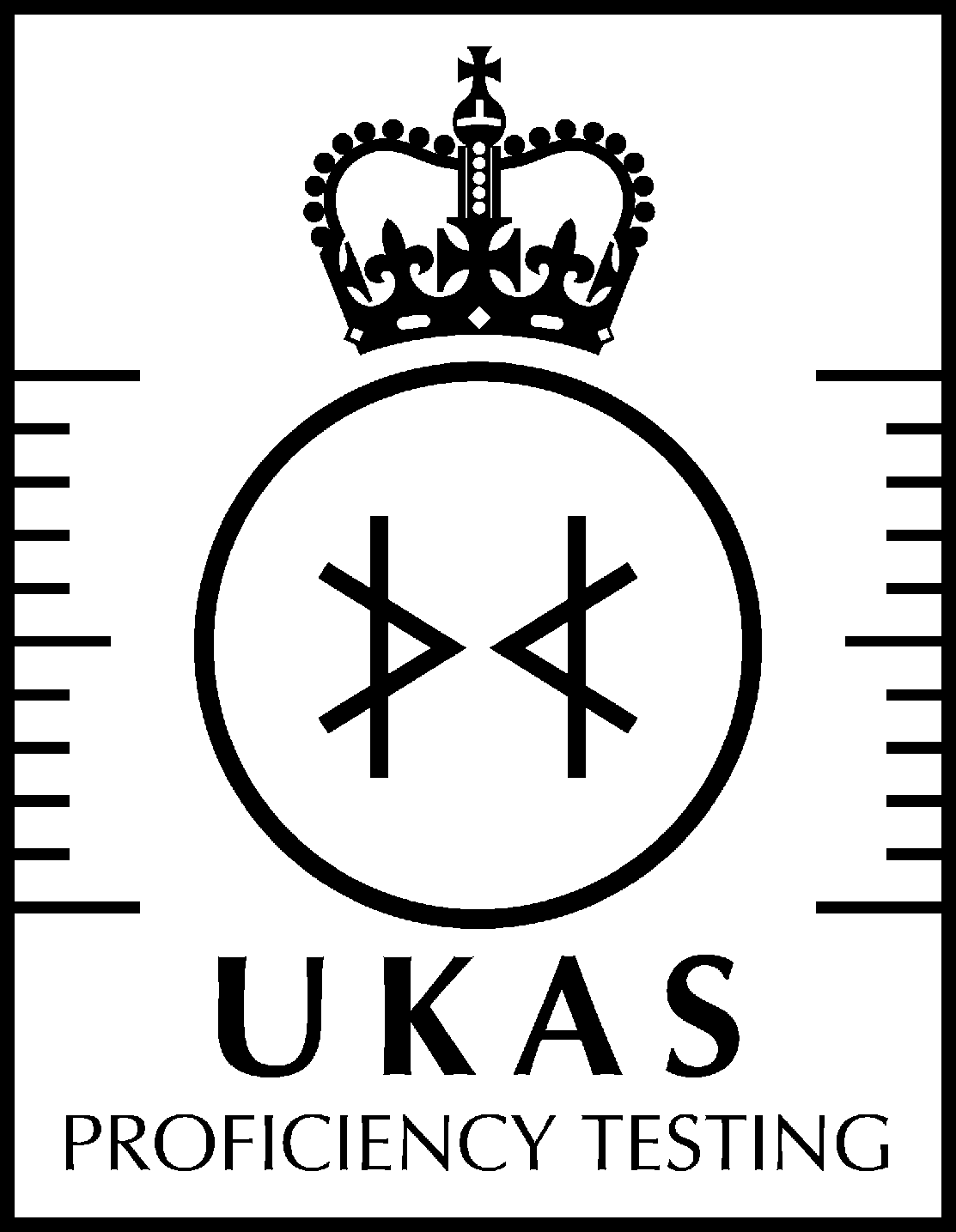 